All sections to be completed in full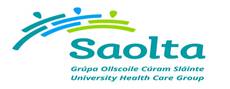 Please carefully note the following instructions:Please ensure you read in full, the instructions for the completion of this application form and complete all areas, including the supplementary questions section, in full.  Failure to complete all areas of the application form may result in you not being brought forward to the interview stage of the selection process.Please ensure that your completed Application Form reaches this office no later than 12 noon on 24th August 2017.  Applications received after this date and time will not be accepted, no exceptions will be made.It is preferable that Application Forms are typed. In relation to details of employment, if the space provided is insufficient, please attach additional pages ensuring to use the same format.Please read the Job Specification which provides useful information about the requirements of this post. Should you be invited for interview, you may take a 'hard' copy (or 'paper' copy) of your application form with you.  Mobile devices are not permitted for use during your interview. The Health Service Executive will run this campaign in compliance with the Code of Practice prepared by the Commission for Public Service Appointments (CPSA). The Codes of Practice are available on the CPSA website www.cpsa.ie. Further information is also available in the Additional Campaign Information document available on http://www.hse.ie/eng/staff/jobs/job_search/.The Health Service Executive is an Equal Opportunities Employer.The Health Service Executive recognises its responsibilities under the Data Protection Acts 2003 & 1988 and the Freedom of Information Act 2014.Please return completed application form to:Applicant Details:European Economic AreaAre you an EEA (European Economic Area) National?  Yes       / No  NB If you are a non EEA citizen you must provide the requested documentation to support your application. To help us gauge the efficiency of our advertising strategy for this campaign, the HSE would appreciate it if you indicated in the table below where you saw this campaign advertised.____________________________________________________________++ More than one indication is allowed.Superannuation SchemesAre you currently in receipt of a Voluntary Early Retirement or Ill Health Early Retirement Pension from any of the Public Health Superannuation Schemes listed at 1-5 below, or any other Public Sector Pension Scheme?If you have answered ‘yes’ in relation to being in receipt of a pension from any of the above Superannuation Schemes you are not eligible to apply for this recruitment campaign. Current Contractual StatusI am currently a HSE employee*		Yes  		No Please tick the HSE Area in which you workIf you answered yes to the above question, please choose the option below which best matches your current contractual status:I have a permanent contract	orI have a temporary contract	 *HSE  Employee = you are a direct employee of the HSE and not in a post funded or partially funded by the HSE Proficiency in IrishCandidates will be afforded the added opportunity to demonstrate their ability to perform the duties of the office through Irish.  This assessment will be on a pass/fail basis and will not disturb the marks awarded in the selection process.  Where vacancies arise for which proficiency in Irish is a management requirement, the HSE will offer such posts in order of merit to candidates who have successfully passed the Irish assessment.  Please indicate if you wish to undertake an Irish assessment exam Yes       / No  QUALIFICATIONS & ELIGIBILITY CRITERIAPlease indicate below how your qualifications and professional experience meet the eligibility criteria for the post of Temporary Radiographer, GUH.  Please note that if you omit information in this section pertinent to the eligibility criteria you will be deemed ineligible and subsequently not called forward to interview. CORU – The Health & Social Care Professionals Council RegistrationPLEASE NOTE: Seeking registration with CORU is the responsibility of the applicant.  Professional Recognised Radiography QualificationPlease take special care in completing this section i.e. in detailing correct course title(s), course duration, award(s) received, including any major specialty options where applicable, and date of award(s). Any errors or omissions may not be rectified after the closing date and time for receipt of applications.If your educational award has not been obtained in the Republic of Ireland, have you received validation of your qualifications by the Department of Health, where applicable, or by CORU - the Health & Social Care Professionals Council?                                                                                                    Please tick appropriate boxCAREER OVERVIEWIMPORTANT: Please ensure all career history is clearly outlined below (e.g. if you took a career break, spent time out of work, please include this information so there are no gaps in your career history from when you left full-time education to present date). You should ensure you include any duties you undertook that are relevant to the role of Temporary Clerical Officer, as described in the job specification. A ranking or short listing exercise may take place which will assess information you provide here and in other sections of the application form. List below all present and past employment, beginning with your most recent/current postPlease describe below any other relevant work you have been involved in e.g. voluntary work, freelance etc., and the extent of this involvementPlease account for all gaps in your employment, including any periods of unemploymentSupplementary Questions 1 - 4A guide to completing supplementary questions is available in Appendix 1 of this application form.  It is strongly recommended that you read the guide before completing this section of your application form.In the spaces below, briefly describe what you consider to be a good example of demonstrating your ability in each of the skill areas 1-4.  A summary definition of each skill area is provided for your information.  This is a summary of what we mean by each skill heading.  Please provide the information in the format requested at (a), (b), and (c) on the “Information on Completing the Supplementary Questions” Section.   Remember anything you say may be used as part of a shortlisting/ranking exercise and may be discussed in more depth at interview, should you be called to one.General DeclarationIt is important that you read this Declaration carefully and then sign it in the space below.Part 1: Obligations Placed on Candidates who participate in The Recruitment Process.The Public Service Management (Recruitment and Appointments) Act 2004 makes very specific provisions in relation to the responsibilities placed on candidates who participate in recruitment campaigns and these are detailed in Section 4 of the Code of Practice issued under the Act.  These obligations are as follows:Any canvassing by or on behalf of candidates shall result in disqualification and exclusion from the recruitment process. Candidates shall not:knowingly or recklessly make a false or a misleading applicationknowingly or recklessly provide false information or documentationcanvass any person with or without inducementsimpersonate a candidate at any stage of the processknowingly or maliciously obstruct or interfere with the recruitment processknowingly and without lawful authority take any action that could result in the compromising of any test material or of any evaluation of itinterfere with or compromise the process in any wayAny person who contravenes the above provisions, or who assists another person in contravening the above provisions, shall be guilty of an offence.It is the policy of the HSE to report any such above contraventions to An Garda Siochana.In addition, where a person found guilty of an offence was or is a candidate at a recruitment / selection process, then, in accordance with the Public Service Management (Recruitment and Appointments) Act 2004.where he / she has not been appointed to a post, he / shall be disqualified as a candidate; andwhere he / she has been appointed as a result of that process, he / she shall forfeit that appointmentPart 2Declaration: “I declare that to the best of my knowledge and belief there is nothing in relation to my conduct, character or personal background of any nature that would adversely affect the position of trust in which I would be placed by virtue of my appointment to this position.  I hereby confirm my irrevocable consent to the Health Service Executive to the making of such enquiries, as the Health Service Executive deems necessary in respect of my suitability for the post in respect of which this application is made.I hereby accept and confirm the entitlement of the Health Service Executive to reject my application or terminate my employment (in the event of a contract of employment having been entered into) if I have omitted to furnish the Health Service Executive with any information relevant to my application or to my continued employment with the Health Service Executive or where I have made any false statement or misrepresentation relevant to this application or my continuing employment with the Health Service Executive.Furthermore, I hereby declare that all the particulars furnished in connection with this application are true, and that I am aware of the qualifications and particulars for this position.  I understand that I may be required to submit documentary evidence in support of any particulars given by me on my Application Form.  I understand that any false or misleading information submitted by me will render me liable to automatic disqualification or render me liable to dismissal, if employed.”Failure to sign application will render it invalid.Signed: __________________________(Name of Applicant)          Date: _____________________Permission to contact referees:	                                   Yes             No        (please circle)Equality Monitoring FormCandidates please note this data is for administrative records only, and does not form part of the information submitted to the interview board, or any portion of the appointments process.Applicant Checklist - ImportantWe recommend that you check your application form carefully to ensure that you have included / clearly illustrated / answered:If all required details / documentation (as above) are not submitted with your application we will be unable to process your application to the next stage of the process i.e. short listing / interviewSUPPLEMENTARY QUESTIONS GUIDEInformation on completing the Supplementary Questions:In the supplementary questions section, you are required to describe some of your personal achievements to date that demonstrate certain necessary skills and qualities required for the position of Temporary Radiographer. The skills and qualities are outlined in the Questions Areas 1 – 4.All question areas must be completed and remember that you will be questioned on all areas at interview. The instructions below will help you to complete your answers, but you should also consider these instructions when you are preparing for interview.For each Question Area 1-4, you are given a description of a skill or quality.  You are then asked to describe a situation, from your own experience, which you think is the best example of what YOU have done which demonstrates this skill or quality.  It is essential that you describe how you demonstrated the skill or quality in question. The information you present here may form part of a ranking exercise process, and may also be used to help structure your interview, if you are invited to one.  A ranking exercise may apply based on the information you provide in your application form. This means that a ranking board will “rank” applicants based on information put forward in the supplementary questions section of your application form.   Interviews may be held on a phased basis, inviting applicants to interview based on the position held in the ranking exercise. A primary panel will be formed of candidates successful in the first phase of interviews.  If subsequent interviews are held candidates successful at these interviews will be added to the end of the primary panel and will be listed with a lower order of merit.Therefore, compose your replies carefully in this section and try to structure what you write so that you give specific information about what you have done - for example, do not simply say that “X was successful”, describe exactly what you did and how you demonstrated the skill or quality in question.Do not exceed the space allowed in the boxes.  One of the key skills required of the Temporary Radiographer is the ability to write clearly and concisely and your written communication skills will be assessed against what you write on your application form. For each example please include the following:(a)	the nature of the task, problem or objective;(b)	what you actually did and how you demonstrated the skill or quality (and, where appropriate, the date you demonstrated it);(c)	the outcome or result of the situation and your estimate of the proportion of credit you can claim for the outcome.Please do not use the same example to illustrate your answer to more than two skill areas.Please note that, should you be called to interview, the board may look for additional examples of where you demonstrated the skills required for this post so you should think of a number of examples of where you demonstrated each of the skills.Notes:You may use a word processor to reproduce these pages and type your repliesIt is recommended that you keep a copy of this section of the application formGuidelines for Completing the Supplementary QuestionsSupplementary Questions are designed to help you to present relevant evidence in order that decision makers can evaluate how well you ‘fit’ the requirements of a particular role.  Relevant evidence is usually drawn from your work experience and the way in which you have accomplished a range of activities.  Those involved in screening the applications will be evaluating the information you give against specific skills required for effective performance in the role.  To do this they need you to give enough detail so that they can tell what you actually did and how you did it.The people doing the screening will not assume that you demonstrate a skill at the right level just because of your current role, length of experience or educational qualifications.  These do not give enough evidence about how you accomplished relevant tasks.So, if a question is about your approach to decision making, you need to do more than describe your current role and list important decisions you have made.  You will need to describe how you reached relevant decisions.Some guidelines for presenting yourself well are given below:-Give specific examples – most questions will ask you to describe an example of when you have demonstrated a skill: try to do this concisely but with enough detail so that the reader will be clear about what you actually did.  This detail might include information about timescales, the number of people involved, budgets etc.  It can help to use bullet points to that the sequence of events is clear to the reader.Give a range of examples – if possible, base your answers on different situations or challenges you faced rather than rely on just one experience.  This helps the reader to evaluate how you tackle different challenges and not just your behaviour in a ‘one off’ situation.Be concrete rather than theoretical – a clear description of how you actually behaved in a particular situation (and why) is of much more use to the reader than a vague or general description of what you consider to be desirable attributes.Examples on how to complete this section of the application formSkill Area: Communication Skills: able to adapt your communication style to particular situations and audiences….. able to produce clear and concise written information….Example 1: I was responsible for producing important management reports and supporting presentations for a range of important and high profile clients.  Through my understanding of the clients’ needs and my effective communication skills, I have ensured that the reports that go to the clients are relevant and focused, and are continually improved.  The reports I have produced and the presentations I have made were well received by all my clients.  As a result of the combination of my analytical thinking and interpersonal and communication skills, my brief has been extended to lead the development of the strategic plan for the organisation.Example 2: (a) The unit I was attached to was responsible for producing a management report and supporting oral presentation for several large clients, some with significant problems and issues to report.  In some cases the management report was publicly available and was subject to a great deal of scrutiny.  A new style/format of management letter needed to be developed for my clients, as many of the clients were complaining that the letters were too large/long and difficult to read.(b) I was tasked with developing a new style of management letter for the clients.  I had to meet stringent quality requirements/criteria whilst addressing the need to reduce its size.  Following consultation, mainly over the phone and face-to-face, with the majority of our clients, I realised that a summarised report format with a better visual and more interactive presentation was the answer.  I developed a format for a summarised report, reducing the average length from 40 pages to just 10.  I achieved this through careful editing of information and increased use of graphs etc.  I then developed a more focused presentation to clients and included more graphical displays and incorporated short presentations by colleagues directly involved in producing the work.  During the presentations I encouraged clients to ask questions and develop their understanding of the issues at hand.(c )The summarised management report and improved presentations were seen as a success by the clients, who with exception, in responding to an evaluation survey, found the new format/style better than the previous, and all requested that the revised system should be continued. 80% creditExample 1 (above):This is not a good example because it:does not give sufficient details of exactly what the person did or how they actually demonstrated their “ effective communications skills”also, it is not clear where the information requested at (a), (b) and (c) (supplementary section) is presented.Example 2 (above):This is a better example because it:describes exactly what the person did and how they communicated, for example
“…..consultation, mainly over the phone and face-to face” & “developed a format for a summarised report, reducing the average length from 40 pages to just 10” “achieved this through careful editing of the information and increased use of graphs”.  “encouraged clients to ask questions”also, it is clearer where the information requested at (a), (b) and (c) of the supplementary question section is presented.Reminder:Please note that all supplementary questions must be completed at the time of application.APPLICATION FORM Temporary RadiographerGalway University HospitalsGAHP17_112E-mail: resources.human@hse.ie or by post to The Group Recruitment Office, Room 53, 1st Floor, Clinical & Administration Building, Merlin Park University Hospital E-mail: resources.human@hse.ie or by post to The Group Recruitment Office, Room 53, 1st Floor, Clinical & Administration Building, Merlin Park University Hospital Closing date for applications:12 noon on the 24th August 2017Interviews will be held as soon as possible after the closing date Interviews will be held as soon as possible after the closing date Position Applied for:Temporary Radiographer, Galway University HospitalsPosition Reference No.:GAHP17_112Candidate Reference No (office use only)GAHP17_112Personal Details:First Name :Last Name:Postal address for correspondence:Postal address for correspondence:Postal address for correspondence:MOBILE TELEPHONE (mandatory):Contact Tel No. 2:E-mail Address (mandatory):(You may provide more than one)PPS Number (mandatory)Drivers Licence (please state type & category):HSE website – www.hse.ieSaolta website – www.saolta.ie Word of mouth -  my manager / colleagueNotification from HSE Talent PoolLinkedInOther, please say whichAre you currently in receipt of a pension from any of the following superannuation schemes? (This means have you retired?)Are you currently in receipt of a pension from any of the following superannuation schemes? (This means have you retired?)Are you currently in receipt of a pension from any of the following superannuation schemes? (This means have you retired?)YESNOLocal Government Superannuation Scheme (LGSS)Health Service Executive Employee Superannuation SchemeVoluntary Hospital’s Superannuation Scheme (VHSS)Nominated Health Agencies Superannuation Scheme (NHASS)Other Public Service Superannuation SchemeDublin Mid LeinsterSouthDublin North EastWestRegistrationPlease tick as appropriate Registration NumberI am a fully qualified Radiographer registered in the Radiography Division of the Radiographers Register with the Health & Social Care Professionals Council (CORU)I am a fully qualified Radiographer who has applied for registration in the Radiography Division of the Radiographers Register with the Health & Social Care Professionals Council (CORU)N/AI am a fully qualified Radiographer who has not applied for registration in the Radiography Division of the Radiographers Register with the Health & Social Care Professionals Council (CORU)N/ADatesFrom MM/YY  ToMM/YYEducational Institution ConferringBodyCourse of Study Qualification Achieved  Grades Achieved  YesNoDepartment of HealthCORUEducation, Qualifications And TrainingGive details of your education, qualifications and training to date.  Please indicate if you did not complete or pass a particular course.Education, Qualifications And TrainingGive details of your education, qualifications and training to date.  Please indicate if you did not complete or pass a particular course.Education, Qualifications And TrainingGive details of your education, qualifications and training to date.  Please indicate if you did not complete or pass a particular course.Education, Qualifications And TrainingGive details of your education, qualifications and training to date.  Please indicate if you did not complete or pass a particular course.Education, Qualifications And TrainingGive details of your education, qualifications and training to date.  Please indicate if you did not complete or pass a particular course.Education, Qualifications And TrainingGive details of your education, qualifications and training to date.  Please indicate if you did not complete or pass a particular course.Schools, colleges and universities attended From(Month & Year) To (Month & Year) QualificationResult Professional Qualifications Additional training (including employment based training)Job Title/Position Held: Job Title/Position Held: Employer Name and Address:Employer Name and Address:From (00/00):To(00/00/) :Reason for Leaving Reason for Leaving Main Roles & Responsibilities:Main Roles & Responsibilities:Job Title/Position Held;Job Title/Position Held;Employer Name and Address:Employer Name and Address:From (00/00):To(00/00/) :Reason for Leaving Reason for Leaving Main Roles & Responsibilities:Main Roles & Responsibilities:Job Title/Position HeldJob Title/Position HeldEmployer Name and Address:Employer Name and Address:From (00/00):To(00/00/) :Reason for Leaving Reason for Leaving Main Roles & Responsibilities:Main Roles & Responsibilities:Job Title/Position HeldGrade/ Level (if applicable):Job Title/Position HeldGrade/ Level (if applicable):Employer Name and Address:Employer Name and Address:From (00/00):To(00/00/) :Reason for Leaving Reason for Leaving Main Roles & Responsibilities:Main Roles & Responsibilities:Job Title/Position HeldJob Title/Position HeldEmployer Name and Address:Employer Name and Address:From (00/00):To(00/00/) :Reason for Leaving Reason for Leaving Main Roles & Responsibilities:Main Roles & Responsibilities:Computer LiteracyPlease give brief details of computer systems with which you are familiar, e.g. Microsoft, Word, Excel etc.From(Month & Year) To(Month & Year)Hours per weekDescription From (Month & Year)To (Month & Year)Reason(s) InterestsPlease give details of your main non-work interests.1. Planning & Organising SkillsIt is important for a Temporary Radiographer to be able to plan and prioritise their workload effectively.  Within this s/he must have the ability to pre-empt potential problems or competing priorities and take appropriate action to ensure service standards don’t suffer. The Temporary Radiographer will demonstrate innovation in aiming to work within available resource allocations to sustain and enhance the service.In the space below, please give an example of a situation where you best demonstrated your ability in this area.2. Commitment to Providing a Quality ServiceAn effective Temporary Radiographer demonstrates a commitment to providing a quality service.  S/he is innovative and open to change in striving to ensure high standards in service delivery. S/he ensures that all service users are treated with dignity and respect and makes certain that the welfare of the service user is a key consideration at all times. S/he monitors and reviews his/ her own work to ensure its quality and accuracy.In the space below, please give an example of a situation where you best demonstrated your ability in this area.3. Evaluating Information and Judging SituationsIt is important for a Temporary Radiographer to make decisions and solve problems in a timely manner. S/he will gather information from enough sources and other people to make well-founded decisions.  S/he establishes integrity by ensuring that the professional, ethical and safety factors are fully considered in decisions into which they have input and thinks ahead to the consequences of decisions. In the space below, please give an example of a situation where you demonstrated your ability in this area.4. Team SkillsIt is important that the Temporary Radiographer can work independently as well as part of a wider healthcare team, building and maintaining relationships and understanding and valuing individuals and their respective professional roles.  S/he maintains open communication channels with team members and others as appropriate.  S/he reacts constructively to setbacks and is able to both give and receive feedback. In the space below, please give an example of a situation where you demonstrated your ability in this area.ReferencesPlease give the name, address, email address and occupation of three referees including your current manager who we can contact for references.Referees should not be related to you.Note: Satisfactory employer’s references will be required before appointment.References should not be submitted with this application formWe retain the right to contact all previous employersName of RefereePost title of Referee:Organisation Name and Address:Date you were employed from (Month & Year) Date you were employed to (Month & Year)Work E-mail address of RefereeNotice PeriodIf successful when would you be able to start?What notice is required in your present position?Candidate NameDate of BirthNationalityGender         MaleFemale1Mobile Telephone NumberEmail AddressPostal AddressPPS NumberMandatory2That the information you have provided with regard to eligibility to apply shows clear dates e.g. DD/MM/YY, education courses, job titles, college names, qualification titlesMandatory3Supplementary Questions 1 – 4(Each question must be fully completed to ensure eligibility to progress in this campaign – Mandatory4Work Permit Documentation (if relevant to non EU applicants) Mandatory5That you have downloaded the job specification for future reference.That you have downloaded the job specification for future reference.That you have downloaded the job specification for future reference.